MATERI K.D 1.1Kompetensi Dasar 1.1Mencatat Transaksi atau Dokumen ke Dalam Jurnal KhususPengertian dan Ciri-Ciri Perusahaan DagangPerusahaan dagang adalah perusahaan yang kegiatannya membeli barang dan menjualnya kembali tanpa melakukan perubahan terhadap barang tersebut terlebih dahulu.Ciri-ciri Perusahaan DagangUsaha yang dilakukanUsaha yang dilakukan perusahaan dagang adalah membeli barang dagang dan menjualnya tanpa mengadakan perubahan (pengolahan) terlebih dahulu.Kegiatan akuntansiAkuntansi perusahaan dagang mempunyai ciri-ciri sebagai berikut: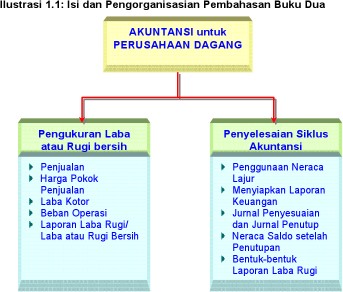 Menggunakan akun Persediaan Barang Dagang. Persediaan barang dagang terdiri dari persediaan awal, yaitu nilai barang yang dimiliki perusahaan pada awal tahun buku dan persediaan akhir yaitu nilai barang yang dimiliki perusahaan pada akhir periode akuntansi.Ada perhitungan harga pokok penjualan.Laporan laba-rugi dapat menggunakan bentuk single step (langsung) dan multiple step (bertahap)Transaksi, Akun-Akun, Syarat Pembayaran, dan Syarat Penyerahan Barang Dalam Perusahaan Dagang.Transaksi Perusahaan DagangTransaksi umum yang dilakukan oleh perusahaan dagang adalah:Membeli barang dagangan secara kreditMembeli barang dagangan secara tunaiMengembalikan barang daganganMenerima potongan pembelianMembayar atau menerima perhitungan biaya angkut pembelianMenjual barang dagangan secara kreditMenjual barang dagangan secara tunaiMenerima kembali barang dagangan yang telah dijualMemberi potongan penjualanAkun-akun Perusahaan DagangAkun yang lazim digunakan oleh perusahaan dagang adalah sebagai berikut:Akun persediaan barang dagang, digunakan untuk mencatat jumlah persediaan barang dagang.Akun pembelian, digunakan untuk mencatat semua transaksi pembelian barang dagang.Akun retur pembelian dan pengurangan harga, digunakan untuk mencatat semua transaksi pengembalian barang dagangan yang telah dibeli dan pengurangan harga atas pengembalian barang tersebut.Akun potongan pembelian, digunakan untuk mencatat transaksi potongan pembelian karena rusak, cacat atau tidak sesuai pesanan.Akun beban angkut pembelian, digunakan untuk mencatat semua transaksi pembayaran biaya angkut barang dagang yang dibeli.Akun penjualan, digunakan untuk mencatat semua transaksi penjualan barang dagang.Akun retur penjualan dan pengurangan harga, digunakan untuk mencatat transaksi penerimaan kembali barang dagang yang telah dijual.Akun potongan penjualan, digunakan untuk mencatat transaksi potongan penjualan.Syarat pembayaran perusahaan dagangMunculnya syarat pembayaran menandai terjadinya transaksi penjualan / transaksi pembelian secara kredit. Beberapa syarat pembayaran yang yang lazim digunakan dalam transaksi adalah:Syarat 2/10, n/30 yang artinya jika pembayaran dilakukan dalam jangka waktu 10 hari atau kurang akan mendapat potongan 2% dan pembayaran neto faktur paling lambat 30 hari.Syarat 2/10,1/15,n/30 artinya jika pembayaran dilakukan dalam jangka waktu 10 hari atau kurang akan mendapat potongan 2%, tetapi jika pembayaran dilakukan setelah lewat batas 10 sampai 15 hari akan mendapat potongan 1%. Pembayaran neto paling lambat 30 hari.Syarat EOM (end of month) yang artinya harga neto faktur harus dibayar pada akhir bulan atau pada bulan dimana transaksi penjualan itu terjadi.Syarat penyerahan barangFOB Shipping PointFOB Shipping Point atau perangko penjual berarti penyerahan barang dilakukan digudang penjual, sehingga seluruh biaya dan resiko yang timbul dari gudang penjual sampai di gudang pembeli ditanggung oleh pembeli. Dengan syarat penyerahan barang ini akan memunculkan beban angkut pembelianFOB Destination PointFOB Destination Point atau prangko pembeli berarti penyerahan barang dilakukan di gudang pembeli, sehingga seluruh biaya dam resiko yang timbul dari gudang penjual sampai ke gudang pembeli ditanggung oleh penjual. Dengan syarat penyerahan barang ini akan memunculkan beban angkut penjualan.RabatPotongan harga yang disepakati oleh pembeli dan penjual. Harga faktur dikurangi dengan rabat disebut harga kontrak. Rabat dapat menajdi senjata bagi mereka (perusahaan) untuk meningkatkan penjualan.Ilustrasi Pencatatan Transaksi Perusahaan DagangTransaksi pembelian barang dagang secara kreditMaret 5 	dibeli barang dagang dengan faktur Rp16.000.000,00 dari PT Sejahtera dengan syarat pembayaran 2/10,n/30Transaksi pembayaran biaya angkut pembelian barang dagangMaret 6 	dibayar biaya angkut barang dagang yang dibeli pada PT Transport Cepat Laris Rp1.000.000,00Transaksi retur pembelian dan pengurangan hargaMaret 8 	dikirim kembali barang dagang yang dibeli secara kredit dari PT Sejahtera sejumlah Rp600.000,00 dari PT Sejahtera telah diterima nota kredit.Transaksi yang mengakibatkan potongan pembelianMaret 10	dibayar harga pembelian baang yang dibeli tanggal 5 Maret dari PT Sejahtera. Perhatikan transaksi pada tanggal 5 dan 8 Maret!* akun Utang dagang berkurang karena adanya retur sebesar Rp600.000,00       sehingga menjadi Rp15.400.000,00 (Rp16.000.000,00 – Rp600.000,00)	* akun potongan pembelian 2% x Rp15.400.000,00 = Rp308.000,00	* akun kas Rp15.400.000,00 – Rp308.000,00 = Rp15.092.000,00Transaksi pembelian barang dagang secara tunaiMaret 11	dibeli barang dagang dengan tunai seharga Rp24.000.000,00 dari PT Bunda Bandung.Transaksi pembelian barang dagang secara kreditMaret 12	dijual barang dagang pada PT Sri Rejeki dengan harga faktur Rp48.000.000,00 dengan syarat pembayaran 2/10,n/30Transaksi pembayaran biaya angkut penjualanMaret 14	dibayar biaya angkut penjualan barang dagang sejumlah Rp1.200.000,00 pada PT Angkutan Lancar.Transaksi retur penjualan dan pengurangan harga Maret 15	diterima kembali barang dagang dari PT Sri Rejeki sebesar Rp4.000.000,00 karena mutu barang yang dikirim kurang baik.Transaksi penjualan barang dagang secara tunaiMaret 20	dijual barang dagang secara tunai seharga Rp10.000.000,00 pada Toko Dua Bersaudara.Transaksi pembelian barang dagang secara kredit dengan rabatMaret 21 	Dibeli barang dari PT Kujang Utama dengan harga faktur Rp30.000.000,00 dengan mendapat rabat 20% dan syarat pembayaran 2/10,n/30* akun pembelian Rp30.000.000,00 – rabat (20%x Rp30.000.000,00) = Rp24.000.000,00Transaksi penjualan barang dagang secara kredit dan syarat penyerahan FOB Shipping PointMaret 22	Dijual barang dagang pada PT Bumi Cemara Indah dengan harga faktur Rp28.000.000,00. Syarat penyerahan FOB Shipping Point dan pada hari yang sama dibayar beban angkut penjualan untuk pengiriman sejumlah Rp2.000.000,00*akun piutang = harga penjualan + beban angkut		= Rp28.000.000,00 + Rp2.000.000,00		= Rp30.000.000,00Transaksi penjualan barang dagang secara tunai dengan rabatMaret 25	Dijual barang dagang seharga Rp10.000.000,00 dengan memperhitungkan rabat 10%. Pembayaran diterima secara tunai.*akun kas penjualan dikurangi dengan rabat yaitu Rp9.000.000,00 ( Rp10.000.000,00 – (10% x Rp10.000.000,00)).Jurnal KhususPengertian jurnal khususJurnal khusus adalah jurnal yang dikelompokkan sesuai dengan jenis transaksinya.Manfaat jurnal khususMemungkinkan pembagian pekerjaan (spesialisasi)Memudahkan posting ke akun buku besarMemungkinkan pengendalian internal yang lebih baikMenghemat biayaPengelompokkan transaksi pada jurnal umumPembelian barang dagang dan barang lainnya secara kredit dicatat pada satu jurnal khusus yaitu jurnal pembelian. Pembelian barang dagang dan pembelian barang dagang lainnya secara tunai dicatat dalam jurnal pengeluaran kas.Pengeluaran uang untuk keperluan berbagai kegiatan perusahaan dicatat pada satu jurnal khusus yaitu jurnal pengeluaran kas. Transaksi yang dicatat antara lain:Pembayaran utang dagangPembelian barang dagang dan barang dagang lainnya dengan tunaiPembayaran gajiPembayaran-pembayaran selain gaji.Penjualan barang dagangan secara kredit dicatat pada suatu jurnal khusus yaitu jurnal penjualan.Penerimaan uang tunai perusahaan dicatat pada suatu jurnal khusus yaitu jurnal penerimaan kas. Penerimaan uang dapat bersumber dari:Penerimaan piutangPenerimaan dari penjualan tunaiPenerimaan setoran modal pemilikJurnal pembelianJurnal pembelian adalah jurnal khusus untuk mencatat pembelian barang dagang dan harta lainnya secara kredit.Jurnal pengeluaran kasJurnal pengeluaran kas adalah jurnal khusus untuk mencatat transaksi pembayaran yang dilakukan oleh perusahaan untuk berbagai tujuan. Transaksi yang sering terjadi adalah pembayaran utang dan pembelian tunai barang secara tunai.Jurnal penjualanJurnal penjualan adalah jurnal khusus untuk mencatat transaksi penjualan barang dagang secara kredit Jurnal penerimaan kasJurnal penerimaan kas adalah jurnal khusus untu mencatat semua transaksi penerimaan uang tunai dan atau setara dengan uang tunai.Jenis Jurnal Khusus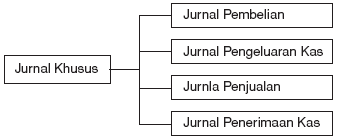 Jurnal PembelianJurnal Pembelian adalah jurnal yang khusus digunakan untuk mencatat transaksi-transaksi pembelian secara kredit.Transaksi:Selama Agustus 2005 PD Jaya Abadi melakukan pembelian kredit sebagai berikut:Agustus 5	Dibeli barang dagangaan dari Toko Jayabaya, Yogyakarta seharga   Rp 3.500.000 dengan faktur nomor 00510	Dibeli barang dagangan dari Toko Makmuraya, Surabaya seharga Rp 5.000.000 dengan faktur nomor 01015	Dibeli barang dagangan dari CV Majumundur, Semarang seharga Rp 6.000.000 dengan faktur nomor 01522	Dibeli perlengkapan dari UD Ramaisekali, Yogyakarta seharga Rp 4.200.000 dengan faktur nomor 02225	Dibeli barang dagangan dari Toko Jayabaya, Yogyakarta seharga Rp 3.000.000 dengan faktur nomor 02527	Dibeli barang dagangan dari Toko Jayabaya, Yogyakarta seharga Rp 4.000.00030	Dibeli perlengkapan dari UD Ramaisekali, Yogyakarta  seharga Rp 3.600.000 dengan nomor faktur 03031	Dibeli peralatan toko dari CV Rayamana, Bandung seharga Rp 6.000.000 dengan faktur nomor 031Maka pencatatannya kedalam jurnal khusus adalah:Jurnal Pembelian								Halaman:1Jurnal Pengeluaran KasJurnal Pengeluaran Kas adalah jurnal khusus yang digunakan untuk mencatat transaksi-transaksi pengeluaran kas. Transaksi yang terjadi dalam perusahaan dagang meliputi pembelian barang dagangan secara tunai, pemmbayaran kewajiban dan pembayaran beban usaha.Transaksi:Agustus 1 dibeli tunai barang dagangan dari CV Majumundur, Semarang sebesar Rp6.000.0002 dibayar beban angkut sebesar Rp200.0006 dibeli tunai barang dagangan dari CV Majumundur, Semarang sebesar Rp3000.000012 dibayar sebagian utang kepada Toko Jayabaya, Yogyakarta sebesar Rp 2.000.000 atas faktur nomor 00520 dilunasi utang kepada Toko Jayabaya sebesar Rp1.000.000 23 dibayar beban gaji pegawai PD Jaya Abadi sebesar Rp1.000.00028 dilunasi utang kepada Toko Makmursekali, Yogyakarta harga faktur Rp5.000.000 dengan mendapat potongan 2%Maka pencatatannya ke dalam Jurnal Khusus adalah:   Jurnal Pengeluaran Kas														Halaman:1Jurnal PenjualanJurnal Penjualan adalah jurnal yang khusus digunakan untuk mencatat transaksi-transaksi penjualan barang dagangan secara kredit.Transaksi:Selama Agustus 2005 PD Jaya Abadi melakukan transaksi penjualan sebagai berikut:Agustus 14	dijual dengan kredit barang dagangan kepada CV Adildaya, Yogyakarta seharga Rp3.000.000 dengan faktur nomor 01418	dijual peralatan kantor kepada Tn. Yunus, Jakarta dengan kredit seharga Rp1.000.000 dengan faktur nomor 01821	dijual barang dagangan kepada CV Adildaya, Yogyakarta seharga Rp400.000 dengan faktur nomor 021	24	dijual dengan kredit peralatan toko kepada Tuan Arif di Jakarta seharga Rp1.500.000 dengan faktur nomor 02425	dijual barang dagangan dengan kredit kepada Fa.Arif, Jakarta seharga Rp2.600.00028	dijual barang dagangan kepada CV Larismanis, Semarang dengan syarat pembayaran 2/10, n/60 dengan faktur nomor 28 seharga Rp2.400.00030 	dijual barang dagangan kepada Fa. Cahayamurni, Bandung seharga Rp1.800.000 dengan faktur nomor 030Maka pencatatannya ke dalam jurnal khusus adalah:      Jurnal Penjualan								Halaman:1Jurnal Penerimaan KasJurnal Penerimaan Kas adalah jurnal khusus yang digunakan untuk mencatat transaksi-transaksi penerimaan kas. Transaksi:Data-data transaksi penerimaan kas PD Jaya Abadi yang terjadi pada bulan Januari 2005Agustus	3	dijual tunai barang dagangan kepada Fa. Arif seharga Rp2.000.0008	dijual tunai barang dagangn kepada CV Adildaya, Jakarta seharga Rp3.000.000 dengan memberikan potongan 2%9	dijual tunai sebagian perlengkapan kepada Fa. Arif seharga Rp1.000.00015	diterima sebagian tagihan dari CV Adildaya sebesar Rp2.000.00019	diterima bunga dari bank sebesar Rp400.00026	dijual barang dagangan kepada Toko Larismanis, Semarang dengan tunai seharga Rp7.000.00031	diterima pelunasan dari Tn. Arif, Jakarta sebesar Rp1.500.00Maka pencatatannya kedalam jurnal khusus adalah:Jurnal Penerimaan KasHalaman:1TanggalTanggalAkun/keteranganRef.DebetKreditMaret 5Pembelian 16.000.000    Utang Dagang16.000.000TanggalTanggalAkun/keteranganRef.DebetKreditMaret 6Beban angkut pembelian1.000.000      Kas  1.000.000TanggalTanggalAkun/keteranganRef.DebetKreditMaret 8 Utang dagang600.000      Retur pembelian & PH600.000TanggalTanggalAkun/keteranganRef.DebetKreditMaret 10Utang dagang15.400.000    Potongan Pembelian     Kas 308.00015.092.000TanggalTanggalAkun/keteranganRef.DebetKreditMaret 11Pembelian 24.000.000    Kas 24.000.000TanggalTanggalAkun/keteranganRef.DebetKreditMaret 12Piutang dagang48.000.000    Penjualan 48.000.000TanggalTanggalAkun/keteranganRef.DebetKreditMaret 14Beban angkut penjualan1.200.000    Kas 1.200.000TanggalTanggalAkun/keteranganRef.DebetKreditMaret 15Retur penjualan dan PH 4.000.000    Piutang Dagang4.000.000TanggalTanggalAkun/keteranganRef.DebetKreditMaret 20Kas 10.000.000    Penjualan 10.000.000TanggalTanggalAkun/keteranganRef.DebetKreditMaret 21Pembelian 24.000.000    Utang Dagang24.000.000TanggalTanggalAkun/keteranganRef.DebetKreditMaret 21Piutang dagang 30.000.000    Penjualan      Kas28.000.0002.000.000TanggalTanggalAkun/keteranganRef.DebetKreditMaret 25Kas  9.000.000    Penjualan 9.000.000TanggalTanggalNo.FakturAkun Yang DikreditRef.Pembelian (D)Utang Usaha (K) (Rp)200515005Toko Jayabaya, Yogyakarta3.500.000Agustus10010Toko Makmuraya, Surabaya5.000.00015015CV Majumundur, Semarang6.000.00025025Toko Jayabaya, Yogyakarta3.000.00027027Toko Jayabaya, Yogyakarta4.000.00030030UD Ramaisekali, Yogyakarta3.600.00031031CV Rayamana, Bandung6.000.000TanggalTanggalNo. FakturAkun Yang DiKreditDebit (Rp)Debit (Rp)Debit (Rp)Debit (Rp)Debit (Rp)Debit (Rp)Kredit (Rp)Kredit (Rp)TanggalTanggalNo. FakturAkun Yang DiKreditRef.Utang UsahaPembelianSerba-SerbiSerba-SerbiSerba-SerbiKasPotongan PembelianTanggalTanggalNo. FakturAkun Yang DiKreditRef.Utang UsahaPembelianRef.JumlahAkunKasPotongan Pembelian20051Pembelian Tunai-6.000.000--6.000.000-Agustus2Beban Angkut--200.000Beban Angkut200.000-6Pembelian Tunai-3.000.000--3.000.000-12005Toko Jayabaya, Yogyakarta2.000.000---2.000.000-20025Toko Jayabaya, Yogyakarta1.000.000---1.000.000-23Beban Gaji--1.000.000Beban Gaji1.000.000-28010Toko Makmursekali5.000.000---4.000.0001.000.000TanggalTanggalNo. FakturAkun Yang DiKreditRefPiutang (D)Penjualan (K) (Rp)200514014CV Adildaya, Jakarta3.000.000Agustus21021CV Adildaya, Jakarta400.00025025Fa. Arif, Jakarta2.600.00028023CV Larismanis, Semarang2.400.00030030Fa. Cahayamurni, Bandung1.800.000Tanggal Tanggal Keterangan Debit (Rp)Debit (Rp)Kredit (Rp)Kredit (Rp)Kredit (Rp)Kredit (Rp)Kredit (Rp)Tanggal Tanggal Keterangan Ref. KasPotongan PenjualanPiutang UsahaPenjualanSerba-serbi Serba-serbi Serba-serbi Tanggal Tanggal Keterangan Ref. KasPotongan PenjualanPiutang UsahaPenjualanJumlahRef.Akun20053Penjualan Tunai2.000.000--2.000.000-Agustus 8Penjualan Tunai2.400.000600.000-3.000.000--9Penjualan perlengkapan1.000.000----Penjualan 15CV Adildaya Faktur 0142.000.000-2.000.000-1.000.000Perlengkapan19Bunga bank400.000----Pend. Bunga26Penjualan tunai7.000.000--7.000.000400.000-31Fa. Arif Faktur 0241.500.000-1.500.000---